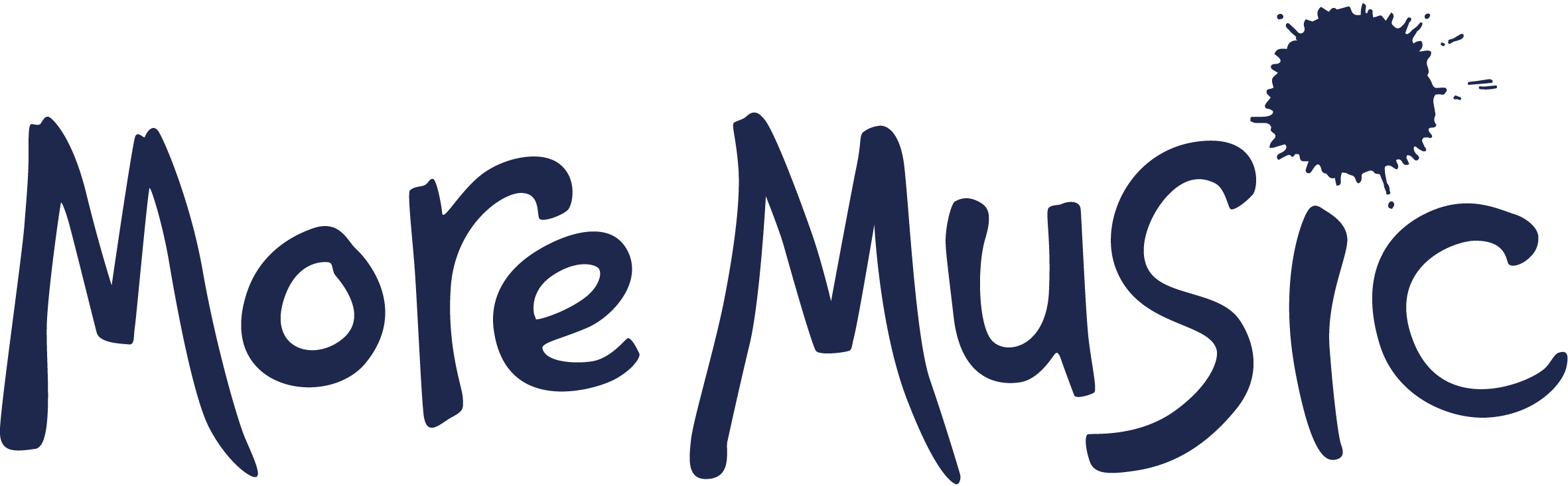 ENVIRONMENTAL POLICY & ACTION PLANMore Music recognises that dramatic changes must be made globally in order to minimise the impact of climate emergency. More Music is a small organisation committed to making all changes possible to minimise a negative environmental impact, to advocate for living sustainably and to conduct activity sustainably. ENVIRONMENTAL POLICY More Music aims to conduct its activities with consideration of its environmental impact and to use sustainable resources as much as is possible. More Music will approach all its endeavours with regard to sustainability and minimising environmental impact. The policy is supported by an Environmental Action Plan, which will specify More Music’s actions toward being a more sustainable and environmentally aware organisation. The Environmental Action Plan will be reviewed and updated annually. More Music’s Environmental Action Plan is aligned with our Strategic Business Plan. SMART targets allow us to regularly reflect on and track our progress. Our priorities are taken from the cultural, financial and environmental climates around us, and action planning is mapped across the four-year National Portfolio Organisation (NPO) funding cycle. We build upon and develop our actions each year. More Music’s Environmental and Sustainability Action Plan 2018-2022 can be found at the end of this policy document. More Music’s ethos and practice ensures that no one single staff member is responsible for delivering environmental sustainability. Instead, our environmental commitments are embedded across the organisation and each team member has their part to play in putting our policies into practice.The action plan will operate under five headings: Waste, energy, travel, projects, communicationWASTEAll efforts are made to reduce reuse and recycle and single use or unrecyclable products are being phased out. Waste being produced by More Music activity and within its building will be monitored.Items that can be recycled will be disposed of appropriately with the council recycling team. Details regarding More Music efforts to limit waste are included within the regularly reviewed and updated environmental action plan. ENERGYThe areas monitored and considered for improvement in the environmental action plan are: Heating,cooling and ventilationEquipmentLightingInsulationBoilersSupport renewable energyTRAVELMinimise unnecessary travel Promote cycling amongst staff and audienceEncourage modes of transport and travel other than private vehiclesPROJECTSSocial responsibilityInfluence by exampleActively include participants in decisions relating to consumption and sustainabilityOrganise and programme green gigs/ eventsCOMMUNICATIONSShare our commitments and aims with audiences Minimise use of print for publicity Connect with other organisations on environmental projectsEngage with environmental & climate action groupsDeclare support for positive environmental and climate actions/ projects/ campaignsAppointment of responsible trustee Environmental and Sustainability Action Plan 2018-2022 CommitmentMore Music is committed to best sustainable policy and practice. The following document outlines our KPIs in line with the 2018-2022 Arts Council England Strategic Business Plan. Working hard to reduce our environmental impacts, we continually monitor and report on our activities in order to better understand and improve our performance. Through training and knowledge-sharing we enable our staff to become sustainability champions, supporting and inspiring our communities, audiences, partners and stakeholders through action and engagement. With sustainability fully embedded into the heart of our organisation, its operations and programming, our efforts today strengthen a creative green future for tomorrow. Aims Understanding and monitoring impactsEnergy use and supply: reducing energy use, moving to low/zero carbon energy sourcesGreen initiatives: biodiversity, water, pledgesWaste: buildings, festivals and outdoor events, production.Travel and transport: business travel, staff commuting, audience travel, deliveries and couriers, production and touring Suppliers and contractors: office suppliers, production, printed materials, othersStaff: organising environmental responsibilities, awareness raising and engagementCommunication: audiences, visitors, artists and stakeholdersJoint initiatives: resource sharing, sector collaboration Please refer to our environmental action plan, a working document which is regularly reviewed and updated at company meetings. Contacts: Kathryn MacDonald 
Executive Director			kathryn.macdonald@moremusic.org.uk Serena Mansfield Finance & Operations Manager	serena.mansfield@moremusic.org.uk 
Liz Neat & Sam Ud-din Co-Chairs of the Board 		chair@moremusic.org.uk 24 May 2021